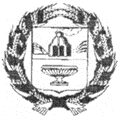 АДМИНИСТРАЦИЯ НОВОМОНОШКИНСКОГО СЕЛЬСОВЕТАЗАРИНСКОГО РАЙОНА АЛТАЙСКОГО КРАЯП О С Т А Н О В Л Е Н И Е18.10.2021                                                                                                                 № 39с. НовомоношкиноВ соответствии с внесенными изменениями в Закон Алтайского края от 10.09.2007 № 87-ЗС «О регулировании отдельных лесных отношений на территории Алтайского края, законом Алтайского края от 24.06.2021 № 65-ЗС, в целях приведения нормативных правовых актов Администрации Новомоношкинского сельсовета в соответствие с действующим законодательством, а также для исполнения постановления Администрации Новомоношкинского сельсовета от 18.10.2021 № 38ПОСТАНОВЛЯЮ:1. Утвердить состав Комиссии по осуществлению проверки достоверности сведений об объемах требуемой древесины:- Тымко Анжела Сергеевна, Глава Администрации сельсовета, председатель Комиссии;- Полянская Олеся Анатольевна, секретарь Администрации сельсовета, член Комиссии;- Курилова Татьяна Викторовна, депутат Совета депутатов Новомоношкинского сельсовета, член Комиссии;- Механошин Павел Николаевич, представитель общественности, член Комиссии;-Ямашкин Владимир Николаевич, водитель администрации Новомоношкинского сельсовета, член Комиссии. 2.Признать утратившим силу Постановление Администрации Новомоношкинского сельсовета Заринского района Алтайского края от 01.04.2019 № 19 «Об утверждении состава Комиссии по осуществлению   контроля за целевым использованием гражданами древесины, заготовленной для собственных нужд, проверки   достоверности   сведений об объемах требуемой древесины».3. Настоящее постановление обнародовать в установленном порядке.4. Контроль за выполнением настоящего постановления оставляю за собой. Глава Администрации сельсовета                                                               А.С. Тымко                                                             Об утверждении состава Комиссии по осуществлению проверки достоверности сведений об объемах требуемой древесины»